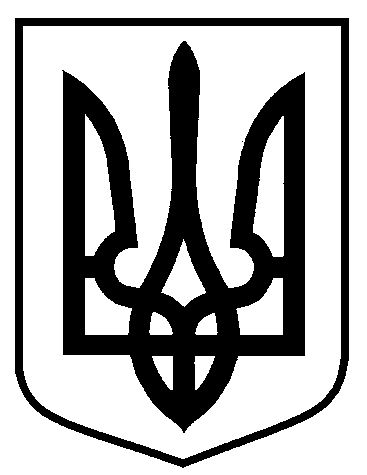 Сумська міська радаВиконавчий комітетРІШЕННЯвід                       №На підставі заяв про вирішення питання щодо розміщення соціальної реклами, що надійшли від замовників, відповідно до розділу 9 додатку 1 до рішення виконавчого комітету Сумської міської ради від 12.01.2016 № 11 «Про внесення змін до рішення виконавчого комітету Сумської міської ради від 17.12.2013 № 650 «Про затвердження Правил розміщення зовнішньої реклами у місті Суми»,  відповідно до статей 12, 16 Закону України «Про рекламу»,  підпункту 13 пункту «а» статті 30 та керуючись частиною першою статті 52 Закону України «Про місцеве самоврядування в Україні»,  виконавчий комітет Сумської міської радиВИРІШИВ:1. Дозволити розміщення соціальної реклами на встановлених у м. Суми  рекламних засобах замовнику згідно з додатком до цього рішення.2.  Управлінню архітектури та містобудування Сумської міської ради  (Кривцов А.В.) забезпечити здійснення контролю за розміщенням соціальної реклами та здійснити коригування щомісячної плати за користування місцями розміщення рекламних засобів для власників спеціальних конструкцій, на яких буде розміщена соціальна реклама, згідно з додатком до цього рішення. Міський голова 								     О.М. ЛисенкоКривцов А.В., т. 700-100 Розіслати: Кривцову А В.Лист погодження до рішення виконавчого комітету Сумської міської ради «Про розміщення соціальної реклами в місті Суми»Начальник управлінняархітектури та містобудування Сумської міської ради                                                               А.В. КривцовПерший заступник міського голови                                 	В.В. ВойтенкоНачальник відділу протокольноїроботи та контролю  Сумської міської ради                                                                                Л.В. МошаНачальник правового управлінняСумської міської ради                                                               О.В. ЧайченкоЗаступник міського голови, керуючий справами виконавчогокомітету                                                                                      С.Я. ПакПроект рішення підготовлено з урахуванням вимог Закону України «Про доступ до публічної інформації» та Закону України «Про захист персональних даних».												А.В. КривцовРішення доопрацьовано і вичитано, текст відповідає оригіналу прийнятого рішення та вимогам статей 6 – 9 Закону України «Про доступ до публічної інформації» та Закону України «Про захист персональних даних».Проект рішення виконавчого комітету Сумської міської ради «Про розміщення соціальної реклами в місті Суми» був завізований:Начальник управління архітектури та містобудування                      			       А.В. КривцовПро розміщення соціальної реклами в місті СумиПосадаПрізвище та ініціали осіб, які завізували проект рішення виконавчого комітетуНачальник управління архітектури та містобудування Сумської міської радиА.В. КривцовНачальник відділу протокольної роботи та контролю Сумської міської радиЛ.В. МошаНачальник правового управління Сумської міської радиО.В. ЧайченкоПерший заступник міського голови                                 В.В. ВойтенкоЗаступник міського голови, керуючий справами виконавчого комітету Сумської міської радиС.Я, Пак